Поступления денежных средств за апрель 2021 г.1.1. Через расчетный счет (безналичным путем)Выражаем благодарность каждому участнику благотворительных проектов в том числе:Сулеймановой Джевер Якубовне, Куртмеметовой Ульвие Абдухадыровне, Ибрагимову Ибраиму Эмирусеиновне, Ибрагимовой Динаре Аметовне, Джеппаровой  Сание Ибрагимовне.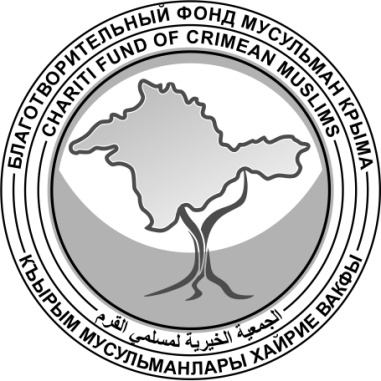 БЛАГОТВОРИТЕЛЬНЫЙ ФОНД МУСУЛЬМАН КРЫМАالجمعية الخيرية لمسلمي القرمКЪЫРЫМ МУСУЛЬМАНЛАРЫ ХАЙРИЕ ВАКФЫ№п/п ДатаСуммаОснование122.04.202150,00Благотворительное пожертвование на уставную деятельность.НДС не облагается Списание с карты № * Сулейманова Джевер Якубовна223.04.20211 000,00Благотворительное пожертвование на уставную деятельность НДС не облагается Списание с карты № * КУРТМЕМЕТОВА УЛЬВИЕ АБДУХАДЫРОВНА324.04.20211 000,00благотворительное пожертввование на уставную деятельность НДС не облагаеться Списание с карты № * ИБРАГИМОВ ИБРАИМ ЭМИРУСЕИНОВИЧ424.04.20211 000,00Благотворительное пожертвование на уставную деятельность НДС не облагается Списание с карты № * ИБРАГИМОВА ДИНАРА АМЕТОВНА529.04.20211 000,00ПОЖЕРТВОВАНИЯ.  БЛАГОТВОРИТЕЛЬНОЕ ПОЖЕРТВОВАНИЕ НА УСТАВНУЮ ДЕЯТЕЛЬНОСТЬ НДС НЕ ОБЛАГАЕТСЯ, Джеппарова Сание Ибрагимовна